Příloha - obrázek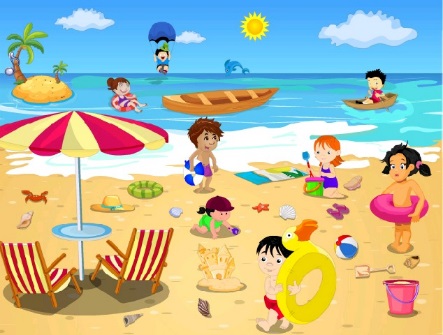 Příloha – kartičky se slovy ANIČKA	STAVÍHONZÍK	CHODÍ	PLAVEC	PLAVE	ŽELVA	SPÍŽRALOKÚTOČÍKRAB	LEZE	DELFÍN	SKÁČE	MOŘE	 ŠUMÍ	SLUNCE	SVÍTÍ	LOĎ	PLUJELETADLOLETÍPALMA	ROSTE	OSOBYZVÍŘATAVĚCI